
ΕΛΛΗΝΙΚΗ ΔΗΜΟΚΡΑΤΙΑ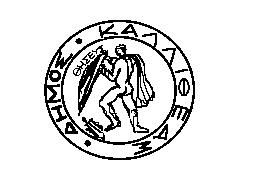 ΝΟΜΟΣ ΑΤΤΙΚΗΣΔΗΜΟΣ ΚΑΛΛΙΘΕΑΣ		                               			ΕΠΙΤΡΟΠΗ ΠΟΙΟΤΗΤΑΣ ΖΩΗΣΣΥΝΕΔΡΙΑΣΗ: 11η/2017 				   Καλλιθέα, 08/11/2017ΠΙΝΑΚΑΣ ΠΕΡΙΛΗΨΗΣ Στην Καλλιθέα σήμερα 08.11.2017 δημοσιεύεται ο Πίνακας Περίληψης  των θεμάτων της Πρόσκλησης με αρ. πρωτ. 60424/03.11.2017 για συνεδρίαση της Επιτροπής Ποιότητας Ζωής που πραγματοποιήθηκε στις 07.11.2017 και ώρα 13:00 και οι αριθμοί των αποφάσεων που ελήφθησαν ως εξής:ΕΝΤΟΣ ΗΜΕΡΗΣΙΑΣ ΔΙΑΤΑΞΗΣΟ ΠΡΟΕΔΡΟΣ Ε.Π.Z.-ΔΗΜΑΡΧΟΣΔΗΜΗΤΡΙΟΣ ΚΑΡΝΑΒΟΣΑ/ΑΑΡ. ΑΠΟΦΑΣΗΣΠΕΡΙΛΗΨΗ ΛΗΦΘΕΙΣΩΝ ΑΠΟΦΑΣΕΩΝ1106-ΟΜΟΦΩΝΑ-Ότι δεν συντρέχουν πλέον οι προϋποθέσεις για την  ανάκληση της αδείας λειτουργίας του κατ/τος καφενείου- σνακ μπαρ επί της οδού Ματζαγριωτάκη 105, ιδιοκτησίας του κ. Χατζήνα Σταύρου, καθώς διαπιστώθηκε η άρση-τακτοποίηση των πολεοδομικών παραβάσεων που περιλαμβάνονταν στην υπ'αρ. 7/2016 Έκθεση Αυτοψίας Αυθαίρετης κατασκευής & διακοπής οικοδομικών εργασιών της Δ/νσης Υπηρεσίας Δόμησης, σύμφωνα με την σχετική εισήγηση της Υπηρεσίας του Τμήματος Αδειοδοτήσεων.2--ΑΠΟΣΥΡΕΤΑΙ-Ανάκληση ή μη της αδείας λειτουργίας κατ/τος καφενείου-αναψυκτηρίου, ιδιοκτησίας του κ. Γκριντζά Χρήστου, επί της οδού Μπουμπουλίνας 8-10.                         3--ΑΠΟΣΥΡΕΤΑΙ-Ανάκληση αδείας ίδρυσης και λειτουργίας κατ/τος μαζικής εστίασης πλήρους γεύματος (σνακ μπαρ), ιδιοκτησίας της εταιρίας με την επωνυμία «G.G. TRADE AND SERVICES MON/ΠΗ Ε.Π.Ε.», νομίμως εκπροσωπουμένης, επί της οδού Ματζαγριωτάκη 103.4--ΑΠΟΣΥΡΕΤΑΙ-Ανάκληση αδείας ίδρυσης & λειτουργίας κατ/τος  κομμωτηρίου, ιδιοκτησίας του κ. Κοκορόγιαννη Γεωργίου του Παναγιώτη, επί της οδού Δημοσθένους 139-141.                         5107-ΟΜΟΦΩΝΑ-Εγκρίνει τη χορήγησης αδείας παράτασης ωραρίου λειτουργίας μουσικής & μουσικών οργάνων εντός καταστήματος καφετέριας-σνακ μπαρ επί της οδού Ελ. Βενιζέλου 214, ιδιοκτησίας της εταιρίας «ΚΑΝΙΑΜΟΥ Ι.Κ.Ε.», νομίμως εκπροσωπουμένης μέχρι την 03:00 ώρα.6108-ΟΜΟΦΩΝΑ-Γνωμοδοτεί θετικά επί της αιτήσεως  της εταιρείας με τον διακριτικό τίτλο «VODAFONE – ΠΑΝΑΦΟΝ ΑΝΩΝΥΜΗ  ΕΛΛΗΝΙΚΗ ΕΤΑΙΡΙΑ ΤΗΛΕΠΙΚΟΙΝΩΝΙΩΝ»  για την τοποθέτηση  (2) Υπέργειων Μονάδων Δικτύων (καμπινών) σε κοινόχρηστους  χώρους της πόλης και διαβιβάζει την παρούσα απόφαση στο Δημοτικό Συμβούλιο.